الجامـــعــــــــــــــــــة المستنــصـــــــــــريـــــةكـــليــــــة الــتـــربيــــــة الاســـــاسيـــــــــــةقسم التربية البدنية وعلوم الرياضةماجـــســــتيــر طـــــرائق تــدريـــــــــــــــــساستتراتيجية الخرائط والمفاهيموهو جزء من متطلبات مادة الطرائقمقدم من قبل الطالبمصطفى سمير هاشمبإشراف ا.م ميادة خالد الدليمي2020 استراتيجية خرائط المفاهيم 
 فلسفة خريطة المفهوم
لا شك أن البناء المعرفي المنظم داخل الإنسان هو العقل، التي يستوعب كافة أشكال المعرفة و الأفكار حيث يقوم بترتيبها و من أهميتها الآنية ، حيث تحتل الأفكار المهمة و المفاهيم العريضة أعلى مناطق العقل العليا ثم تتدرج الأهمية للمفاهيم حتى نصل إلى اصغر المفاهيم أهمية، هذه الأشكال المتدرجة داخل بنية العقل تمثل كل منها وحدة تطور معرفي توضح ما لدى المتعلم من ميول و استعدادات و خبرات و أفكار يطلق عليها جانبية الامكانات capabilities و يتفاعل الفرد و يتعلم و ينتج في ضوء هذه الامكانات .
تمثل خريطة المفهوم تمهيدا للتعلم و أداة تخطيط بصرية محسوسة يمكن المعلم من دمج المفاهيم الجديدة ضمن بنيته المعرفية من خلال نمط أو سياق يتواءم مع طبيعة عمل الدماغ الذي يصنع باستمرار ترتيبان Arrangement متسلسلة سريعة لاستخلاص أو لتكوين الأنماط، و علاوة على ما سبق يمكن النظر لخريطة المفهوم باعتبارها سلة من المعنيات التي ينبغي إتقانها من قبل المعلمين و المتعلمين . 
و تعد خرائط المفاهيم استراتيجية تعليمية تعتمد على نظرية اوزوبل و نوفاك و جيجيد 
" Amusable – Novak and jejeed " للعلم ذي معنى و هي ترجع مباشرة إلى القواعد النظرية مثل ( المعرفة المسبقة، التمايز التقدمي ، التوفيق التكاملي ، فخرائط المفاهيم صممت لكي توازى البنية المعرفية للمتعلم  ما المقصود بخرائط المفاهيم .
هي عبارة عن رسوم تخطيطية ثنائية البعد تترتب فيها مفاهيم المادة الدراسية ( المهارة الحركية ) في صورة هرمية بحيث تتدرج من المفاهيم الأكثر شمولية و الأقل خصوصية في قمة الهرم إلى المفاهيم الأقل شمولية و الأكثر خصوصية في قاعدة الهرم و تحاط هذه المفاهيم بأطر ترتبط ببعضها باسهم مكتوب عليها فوق العلامة. خرائط المفاهيم : مخطط مفاهيمي يتم فيه تحديد المفاهيم في موضوع ما أو وحدة أو مقرر دراسي وتنظيمها في بعد أو أكثر بحيث تتضح العلاقات بين المفاهيم وبعضها , وتتدرج المفاهيم في الخطط تبعاً لمستوياتها من المفاهيم الأكثر شمولية إلى المفاهيم الأقل شمولية .
- هي وسيلة تخطيطية لتمثيل مجموعة من المفاهيم موضوعه في إطار من الافتراضات Wandersee  

- هي تنظيم للمعلومات في أشكال أو رسومات تبين ما بينها من علاقات و تتخذ أشكالا مختلفة حسب ما تحويه من معلومات و من أمثلة ذلك :
-1 خرائط توضح تسلسل المعلومات
-2 خرائط توضح الفكرة الرئيسية و الأفكار المرتبطة بها 
-3 خرائط توضح الأسباب و النتائج
-4 خرائط تقارن بين فكرتين ( مهارتين (
-5 خرائط توضح العلاقات بين الأجزاء .مراحل بناء خريطة المفهوم
اولا: مرحلة العصف الذهني
- ضع قائمة بكل المفاهيم و التعابير التي لها علاقة بالموضوع المحدد
- لا تنزعج من كثرة المفاهيم فالأهمية النسبية للمفاهيم والعلاقات لا تتضح في هذه المرحلة. 
- الهدف في هذه المرحلة هو توليد أكبر قائمة محتملة من المفاهيم.
ثانيا: مرحلة التنظيم
- انشر المفاهيم على منضدة أو سبورة حتى تمكن قراءتها بشكل سهل.
- اصنع مجموعات رئيسية وفرعية مترابطة من المفاهيم، وحاول أن تجمع ما يؤكد التصنيفات التي عملتها.
- حدد تعابير تمثّل فئات أعلى وأضفها.
- خذ حريتك في إعادة الترتيب ثانية،ويمكنك إعادة أشياء حذفتها أو أهملتها في البداية.
- بعض المفاهيم ستسقط في عمليات التجميع والتصنيف المتعددة، لكنها قد تصبح مهمة في مرحلة الربط.
ثالثا: مرحلة التصميم 
- اقترح تعابير تمثّل فهمك الكلي للعلاقات الداخلية والارتباطات بين المجموعات .
- ضع تدرجا يضع المفاهيم الأكثر عمومية في القمة ( أو في المركز) والمفاهيم الأصغر في المجموعات الأقل عمومية؛ قربها إلى بعضها لتسهل ملاحظة العلاقات بينها.
- فكّر في تعابير مكونة من جمل بسيطة تظهر العلاقات بين المفاهيم.
رابعا: مرحلة الربط
- استخدم الخطوط أو الأسهم للتوصيل وعرض العلاقة بين المفاهيم الموصّلة.
- اكتب كلمة أو عبارة قصيرة بجوار كل سهم لتحديد العلاقة.
- يمكن إبراز بعض الأسهم بشكل أو لون مختلف إذا كانت تمثّل علاقات مهمة.
خامسا: مرحلة المراجعة
- ركّز على فحص مسوّدة خريطة المفهوم.
- أعد ترتيب المقاطع مع التركيز على التنظيم والمظهر.
- أزل أو ادمج البنود ابتغاء البساطة.
- يمكنك إضافة ألوان أو خطوطا مختلفة تدل على درجة الأهمية
-خصائص خرائط المفاهيم. 
يتعين في التعليم الحقيقي على كل فرد أن يكون معناه الخاص عن الأشياء، فالمتعلمون لا يريدون مزيدا من المضمون، بل يريدون معنى، و احد الأشياء التي يقوم بها المعلم هي فهم أهمية تكوين معنى لدرى المتعلمين بالإضافة إلى توفير البيئة الضرورية و كل الممارسات او الأساليب التي تؤكد المعنى لذا فان بنية خريطة المفهوم و خصائصها تكمن داخل فكرة رئيسية تنفرد بها هذه الخريطة عن غيرها من المنظمات التخطيطية بخصائص تميزها هي:
1- هرمية : ينبغي أن تكون المفاهيم الأعم و الاشمل في أعلى الخريطة و تندرج تحتها المفاهيم الأكثر خصوصية و الأقل شمولية .
-2  مترابطة : الجانب الاساسى في بناء الخريطة هي الكلمات و الخطوط و أسهم الربط بين المفاهيم .
-3  تكاملية : تعد النظرة التكاملية في بناء الخريطة ركنا هاما ترتكز عليه فلسفة ووظيفة الخريطة، ذلك أن هذه النظرة التكاملية هي التي تتجلى عمق أو سطحية الفهم لدى المتعلم، و من خلالها يمكن اكتشاف العلاقات التي كونها المتعلم من المعرفة .
4- مفاهمية : لقد عرفت المفاهيم بأنها نتاجا عمليات العلم و هي لبناته التي يبنى منها و هي أساس المعرفة، كما أنها تعد من النتاجات التربوية المرغوبة لدى العديد من التربويين و أهل العمل المميزات التربوية لخرائط المفاهيم 

 -1 تنظيم البناء المعرفي و المهارى لدى كل من المعلم و المتعلم 
2 - مراجعة المعلومات السابقة عن مهارة المتعلمين 
-3  المراجعة المتكررة للمهارة ( المجالين المعرفي و الحركي) 
 -4 مراعاة الفروق الفردية عن المتعلمين 
 -5 توثيق المعلومات المعرفية المرتبطة بالمهارة من مصادر بحثية مختلفة 
 -6 سهولة تذكر بنية المهارة التعليمية 
 -7 رسم صورة كلية لأجزاء المهارة الحركية 
 -8 توظيف التقنيات الحديثة في التعليم و التعلم 
 خطوات بناء خريطة المفاهيم 
 -1 البدء باكتشاف المعلومات السابقة المرتبطة بالمهارة المتعلمة لدى المتعلمين 
 -2 طرح أسئلة مرتبة و محيرة تقوم إلى المفهوم العام للمهارة 
 -3 التسلسل المنطقي عند بناء الخريطة حتى يمكن مساعدة المتعلمين على التفكير و إقامة الروابط بين العلاقات المتداخلة للمهارة 
 -4 مراعاة أن تناسب الخريطة مستوى القدرات العقلية للمتعلمين 
 -5 مراعاة أن تحتوى الخريطة على مواقف متعددة لممارسة النشاط التطبيقي 
6 - مراعاة أن يسير شكل الخريطة من السهل إلى الصعب و من البسيط إلى المركب 
-7  مراعاة أن تسهم الخريطة من تكوين العمليات العقلية لتساعد المتعلمين في إتباع الأسلوب العلمي في حل المشكلات .* ـ متى تستخدم خريطة المفاهيم ؟
تستخدم خريطة المفاهيم في الحالات الآتية :
- تقييم المعرفة السابقة لدى الطلاب عن موضوع ما .
- تقويم مدى تعرف وتفهم الطلبة للمفاهيم الجديدة .
- تخطيط لمادة لدرس .
- تدريس مادة الدرس .
- تلخيص مادة الدرس .
- تخطيط للمنهج .* ـ كيف نعلم الطلاب مهارة بناء خريطة المفاهيم ؟
- قدم أمثلة مبسطة لخرائط المفاهيم ( تم إعدادها من قبل المعلم ) .
- وضح كيفية بناء خريطة المفاهيم في شكل خطوات مبسطة مثل (استخدام فقرات تحوي على مفاهيم قليلة) .
- تدرج في تدريب الطلاب من خلال استخدام خريطة للمفاهيم فقط ثم خريطة لكلمات الربط ثم استخدم الخريطة المفتوحة وهكذا ...
- وجه الطلاب عند تنفيذ المحاولات الأولى .
- أعطي تغذية راجعة لتحسين المحاولات الأولى . 
- أتح للطلاب فرصا للتدريب على استخدامها .
* ـ ما هي النقاط التي يجب مراعاتها عند استخدام خريطة المفاهيم ؟
- تدريب المعلمين والطلاب على استخدام خريطة المفاهيم .
- السماح للطلاب ببناء خريطة المفاهيم بأنفسهم حتى لا نقع في الإطار الاستظهاري مرة أخرى .
- لا يطلب من الطلاب حفظ خريطة المفاهيم التي أعدت في الفصل .
- خرائط المفاهيم لا تعبر عن كل المفاهيم التي توجد في أذهان الطلاب ولكن تعبر عن بعضها وهي مهمة لدى كل من المعلم والمتعلم للانطلاق إلى الأمام في التعلم والتعليم .
- لا يوجد طريقة واحدة محددة لبناء خريطة مفاهيم لموضوعا ما .
أستخدامات خرائط المفاهيم 
إن خرائط المفاهيم ، فى معناها الواسع ، عبارة عن رسومات تخطيطية تشير إلى العلاقات بين المفاهيم ، التى يمكن إستخدامها كأدوات منهجية وتعليمية بالإضافة إلى إستخدامها كاساليب للتقويم ، أما إذا نظرنا إلى خرائط المفاهيم على نحو أكثر تحديداً ، فإنها تعد بمثابة رسوم تخطيطية هرمية تحاول أن تعكس التنظيم المفاهيمى المتضمن فى مجال معرفى ما ، أو فى جزء من ذلك المجال المعرفى ، بمعنى آخر فإن خرائط المفاهيم تستمد وجودها من البيئة المفاهيمية لمجال ما ومنها مجال التربية الرياضية. 

وفيمايلى إستخدامات خرائط المفاهيم : 
-1  إستخدام خرائط المفاهيم فى مجال تخطيط المناهج : 
يمكن إشتقاق خرائط المفاهيم لدرس مفرد ، أو لمقرر ، أو لبرنامج تربوى كامل وخريطة المفاهيم التى تشتمل على مجموعة كبيرة من المفاهيم ذات العلاقات تصبح المكون المعرفى للمنهج ، ويصبح المنهج عبارة عن سلاسل مترتبة على نواتج التعلم المقصودة ، وهذه النواتج يمكن أن تكون ذات طبيعة وجدانية أو معرفية أو نفس حركية .
كما أن خرائط المفاهيم تعد مفيدة فى تركيز إنتباه مصمم المنهج على تدريس المفاهيم وعلى تخطيط الأنشطة المنهجية التى تعمل كأداة لتعلم المفهوم. 
 -2  إستخدام خرائط المفاهيم كأدوات تعليمية :
يمكن إستخدامها لتوضيح العلاقات الهرمية بين المفاهيم المتضمنة فى موضوع واحد ، أو فى وحدة دراسية أو مقرر ، فهى تمثل تمثيلات مختصرة لأبنية المفاهيم التى يدرسها الطلاب ، وهو الأمر الذى يزيد من إحتمالية إسهامها فى تسهيل تعلم هادف لتلك الأبنية .
 -3  إستخدام خرائط المفاهيم كأسلوب للتقويم :
يمكن إستخدام خرائط المفاهيم كأداة تشخيصية لتقويم تعلم التلاميذ عن الموضوع بدلا من الإختبارات التقليدية المكتوبة.
* إرشادات عامة لبناء خرائط المفاهيم  .
-1  حدد المهارة الحركية التي سوف تصفها داخل خريطة المفهوم 
 -2 لاحظ جيدا بنية المهارة الحركية و الأجزاء المنبعثة عنها 
3 - تصور العلاقات المتداخلة بين أجزاء المهارة 
-4  اختار الشكل التصميمي المناسب للخريطة التي سوف ترسمها 
-5  ارسم وضع داخل الرسم المعلومات و المفاهيم التي تريدها
 -6 استخدم خطوطا أو أسهم أو كلمات لربط المفاهيم بعضها البعض بحيث توضح 
العلاقات التي بينها بوضوح .
لتسهيل اكتساب مهارات بناء خرائط المفاهيم، يمكن تقديم مهارة حركية من اى نشاط رياضي للمتعلمين و يطلب منه استخلاص المفاهيم و الأجزاء التي تحتويها المهارة و من ثم بناء طريقة مفهومية لهذه المهارة، فهذا يسهل عملية اكتشاف العلاقات بدون بذل جهد كبير، مما يوفر للمتعلم فرصة توجيه جهده في خطط بناء الخريطة .

* الأخطاء الشائعة أثناء بناء خريطة المفاهيم 
-1 عدم تحديد المفهوم بإطار( وصفها داخل الدائرة أو الشكل البيضاوي أو المربع )
 -2 تحديد المثال بإطار
-3  عدم ترتيب المفاهيم في الخريطة المفاهيمية من الأكثر عمومية
إلى الأقل عمومية 
-4  عدم اكتمال الخريطة سواء بالمفاهيم أو كلمات الربط أو الأمثلة أو الوصلات 
العرضية 
5 - عدم القدرة على تمييز المفاهيم العلمية و استخلاص العبارات بدلا عن المفاهيم 
في الخريطة المفاهمية .
العوامل المؤثرة في تعلم المفاهيم.يعد تعلم المفاهيم عملية عقلية يقوم بها الفرد بنفسه ومن هنا نتوقع أن تتأثر هذه العملية بكل العوامل التي تجعل المتعلم فردا متميزا عن الأفراد الآخرين لما لهذه العوامل من أهمية في ربط عملية تعلم المفاهيم بكيفية توجيه التدريس من اجل تكوينها . ومن هذه العوامل :- 1- عدد الأمثلة :- وجد أن تقديم عدد كاف من الأمثلة في تأكيد العرض الجيد للمفهوم المراد تعلمه أمر مهم في تعلم المفهوم . لأنها تساعد على توضيح معظم الصفات المشتركة وحتى يمكن التمييز بين الصفات ذات العلاقة بالمفهوم .       2 - الأمثلة الايجابية والأمثلة السلبية :- أن قدرة التلميذ على تمييز الأمثلة الايجابية التي تنطبق على المفهوم والأمثلة السلبية التي لا تنطبق على المفهوم دليل على تعلم المفهوم . فالمعلم الذي لا يتمكن  5من توفير الأمثلة السلبية يكتفي بتقديم الايجابية على المفهوم والإكثار منها .  3- الخبرات السابقة للمتعلم :- يتأثر تعلم المفهوم بمعلومات التلميذ ومفاهيمه السابقة حيث أن بناء المفاهيم يقوم على أساس تتابع الخبرات واستمرار إعادة تنظيمها في ضوء الخبرات الجديدة . 4- الفروق الفردية بين المتعلمين :- يختلف التلاميذ بعضهم عن البعض الأخر من حيث مستوى فهمهم للمفاهيم المختلفة بسبب الفروق الفردية الموجودة بينهم لذلك على المعلمين أن يقدموا خبرات متعددة المستويات حتى يبدأ كل تلميذ من النقطة التي يجدها مناسبة لاستمرار نمو مفاهيمه . 5- القراءة العلمية :- تعتبر القراءة الواعية من العوامل التي لها تأثير ايجابي في تعلم المفاهيم والمفاهيم بدورها وسيلة تساعد المتعلم على متابعة نموه المعرفي . 6- نمو المفاهيم :- أن تعلم المفاهيم المادية أسهل من تعلم المفاهيم المجردة وكلما كانت المفاهيم مادية أومحسوسة  تطلب الأمر من المعلم عند إذ أن يوجه التلاميذ ويساعدهم في الوصول الى تكوين وتعلم المفاهيم . 7- التغذية الراجعة :- يقصد بمفهوم التغذية الراجعة التعزيز أو الإثابة عند صدور الاستجابات الصحيحة من التلاميذ . ولا يكتفي المعلم بتزويد التلاميذ بالإجابات فلا بد أن يبرر سبب كون المثال مثالا على المفهوم واللامثال لا ينطبق على المفهوم .الصعوبات التي تواجه تعلم المفاهيم وتعليمها تنتمي الصعوبات الخاصة بالمفاهيم بشكل عام الى فئتين :- اولا: الصعوبات الناجمة عن عوامل خارجية عن نطاق المتعلمين مثل المناهج غير الملائمة ؛ لغة التعليم ؛ ضعف طرائق التدريس وعوامل اخرى . - العوامل الخارجية وتشمل :- - المناهج الدراسية غير الملائمة :- وتأتي هذه المشكلة من عدم مراعات الخلفيات المباشرة للطلبة اذ أن بعض المفاهيم لا تتماشى مع المستويات الحقيقية للطلبة كما أنها  تتضمن نشاطات قد لا يتمكن معظمهم من القيام بها .                                     - لغة التعليم :- كلما كانت اللغة التي يستخدمها المدرسون لتعليم المفهوم واضحة ومفهومة ودون أن تتداخل معها لغة أجنبية تمكن الطلبة من تعلم المفهوم بشكل صحيح . - طرائق التدريس :- أن لطريقة التدريس أهمية كبيرة في عملية التعليم ولا سيما في تعلم المفاهيم وتدريسها اذ أن الطرائق التقليدية المستخدمة في تعليم المفاهيم كالإلقاء والمحاضرة والشرح وغيرها لا تجدي نفعا في تعلم واكتساب المفاهيم . ثانيا: الصعوبات الناجمة عن عوامل داخلية مثل العوامل المرتبطة بالنمو المعرفي والوجداني والاجتماعي والفكري للدارسين كأفراد .                             - العوامل الداخلية وتشمل :-  1. استعداد الطلبة ودافعيتهم بوجه عام لتعلم المفهوم واهتمامهم وميلهم نحوه .       2. البيئة التعليمية التي تحيط بالطلبة أن كانت مشجعة بطبيعة المفهوم . 
خطوات التدريس باستخدام خرائط المفاهيم : هناك عدة طرق لتقديم خرائط المفاهيم , نذكر منها :النموذج لاول: يختار المعلم فقرة من فقرات الكتاب .يقوم الطلاب بوضع خط أو دائرة حول المفاهيم الرئيسية الموجودة في الفقرة .يقوم الطلاب بكتابة المفاهم على بطاقات .يقوم الطلاب بترتب المفاهيم من العام إلى الاقل عمومية ثم الاقل وهكذا .يقوم الطلاب بعمل الوصلات بين المفاهيم من خلال اختيار كلمات الربط المناسبة .النموذج الثاني : تقديم المفهوم ( 10 دقائق ) ويشمل :تقديم المعلم للمفهوم باستخدام احدى طرق العرض , اواستخدام الكتاب المدرسي .مقارنة المفاهيم بمفاهيم الطلاب الاولية وذلك منعا لاي سوء فهم قد يكون نشا لدى المتعلمين تحديد موقع المفهوم بالنسبة للمفاهيم الادنى ( 30 دقيقة ) ويشمل :اختيار فقرة من الكتاب تحمل معنى متكامل أو يقوم المعلم بالعرض وبعد ذلك تم استنباط المفاهيم الاساسية للدرس .ترتيب المفاهيم تنازليا ( من الاشمل إلى الاقل شمولا ومن الاعم إلى الاخص  .تكون ارتباطات بن المفهوم والمفاهيم الادنى .استخدام كلمات اوصل المناسبة .رسم خريطة المفاهيم .تحديد العلاقة ين المفاهيم ( 5 دقائق ) وتشمل :مناقشة الطلاب لايجاد ان كان هناك اي علاقات بين المفاهيم التي توجد في نفس المستوى مناقشة الطلاب لايجاد – ان كان هناك – أي علاقات بين المفهوم والمفاهيم التي توجد في المستوى اعلى منه .اتاحة الفرصة لطلاب لرسم خارطة المفاهيم في كراستهم .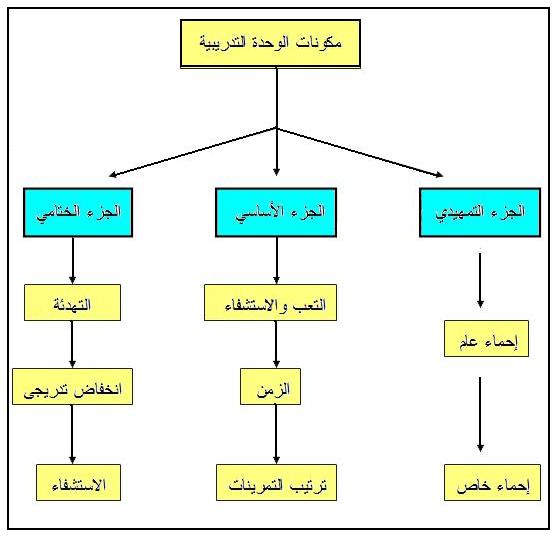 المصادروجيه بن قاسم و محمد عبد الله : خرائط المفاهيم استراتيجية للتعلم و التعليم السعودية 1424 ه .ص46-151.  وجية بن قاسم ومحمد عبداللة.مصدرسبق ذكرة.ص14منتدى جامعة الزقازيق. www.almmalem.net/almmalem/news=295مصطفى السائح محمد : أدبيات البحث في تدريس التربية الرياضية ؛ ( ط1 دار الوفاء للطباعة والنشر؛ القاهرة؛2009 ) ص108 – 110  فادية عطية سعد : تأثير التعليم باستخدام استراتيجية الخرائط المعرفية على الإنجاز المعرفي و المهارى لبعض المهارات في كرة اليد، رسالة دكتوراه غير منشورة، كلية التربية الرياضية للبنات، الجيزة، القاهرة 2002 .باسمة العريمى : استخدام خرائط المفاهيم في التدريس ، دائرة تنمية الموارد البشرية ، وزارة التربية والتعليم ، سلطنة عمان ، 2005.ص123.محمد مصطفى الديب : استراتيجيات معاصرة في التعلم التعاوني ، عالم الكتب ، القاهرة،2008ص211.حسن حسين زيتون (2003) : تصميم التدريس رؤية منظومية ، سلسلة أصول التدريس ، الكتاب الثانى ، المجلد (1) ، عالم الكتب ، القاهرة ص430 .محمد مصطفى الديب : استراتيجيات معاصرة في التعلم التعاوني ، عالم الكتب ، القاهرة،2007ص219.عصام الدين متولي عبد الله : مدخل في أسس وبرامج التربية الرياضية ؛ ( ط1 دار الوفاء للطباعة والنشر ؛ القاهرة ؛ 2008 ؛ ص342.